Standardillustrierende Aufgaben – WATStandardillustrierende Aufgaben veranschaulichen beispielhaft Standards für Lehrkräfte, Lernende und Eltern. Aufgabe und Material:Die Schülerinnen und Schüler der Klasse 8b stellen aus Holz den Teufelsknoten her. Dazu nutzen sie unter anderem die Werkzeuge Stahlmaßstab, Anschlagwinkel, Feinsäge, Gehrungssäge oder Sägelade, Stemmeisen/Stechbeitel und Holzhammer. Bei der Fertigung kommt es zu Missverständnissen, weil die Schülerinnen und Schüler die fachlich richtigen Bezeichnungen nicht kennen und die Werkzeuge nicht fach- und sachgerecht nutzen. Entwickle eine geeignete Lernhilfe, damit sich die Schülerinnen und Schüler der Klasse 8b die Fachbegriffe der Werkzeuge besser merken können. LISUM 2017; Maike Voß, Thekla Walter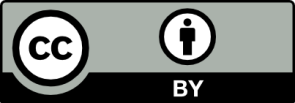 Fotos: Jörg-Ulrich Rauhut, LISUMmöglicher Erwartungshorizont:Ordne den Bildern mit Linien die entsprechenden Werkzeuge zu. LISUM 2017; Maike Voß, Thekla WalterFotos: Jörg-Ulrich Rauhut, LISUMFachWirtschaft-Arbeit-TechnikWirtschaft-Arbeit-TechnikWirtschaft-Arbeit-TechnikName der Aufgabe WAT_Fachbegriffe beim Fertigen anwenden_EWAT_Fachbegriffe beim Fertigen anwenden_EWAT_Fachbegriffe beim Fertigen anwenden_EKompetenzbereich2.4 Kommunizieren2.4 Kommunizieren2.4 KommunizierenKompetenzVerstehen und Anwenden von Fachsprache aus den Fachgebieten Wirtschaft, Arbeit und TechnikVerstehen und Anwenden von Fachsprache aus den Fachgebieten Wirtschaft, Arbeit und TechnikVerstehen und Anwenden von Fachsprache aus den Fachgebieten Wirtschaft, Arbeit und TechnikNiveaustufe(n)EEEStandardDie Schülerinnen und Schüler könneneinen Fachwortschatz kontextbezogen anlegen und nutzenDie Schülerinnen und Schüler könneneinen Fachwortschatz kontextbezogen anlegen und nutzenDie Schülerinnen und Schüler könneneinen Fachwortschatz kontextbezogen anlegen und nutzenggf. ThemenfeldEntwicklung, Planung, Fertigung und Bewertung mehrteiliger Produkte (P8) 7/8; alle Themenfelder Wahlpflichtbereich, in denen gefertigt wirdEntwicklung, Planung, Fertigung und Bewertung mehrteiliger Produkte (P8) 7/8; alle Themenfelder Wahlpflichtbereich, in denen gefertigt wirdEntwicklung, Planung, Fertigung und Bewertung mehrteiliger Produkte (P8) 7/8; alle Themenfelder Wahlpflichtbereich, in denen gefertigt wirdggf. Bezug Basiscurriculum (BC) oder übergreifenden Themen (ÜT)BC SprachbildungBC SprachbildungBC Sprachbildungggf. Standard BCSprachbewusstheit: Wörter und Formulierungen der Alltags-, Bildungs- und Fachsprache unterscheidenSprachbewusstheit: Wörter und Formulierungen der Alltags-, Bildungs- und Fachsprache unterscheidenSprachbewusstheit: Wörter und Formulierungen der Alltags-, Bildungs- und Fachsprache unterscheidenAufgabenformatAufgabenformatAufgabenformatAufgabenformatoffen	Xoffen	Xhalboffen	geschlossen	Erprobung im Unterricht:Erprobung im Unterricht:Erprobung im Unterricht:Erprobung im Unterricht:Datum Datum Jahrgangsstufe: Schulart: VerschlagwortungFachsprache, FertigenFachsprache, FertigenFachsprache, FertigenFeinsäge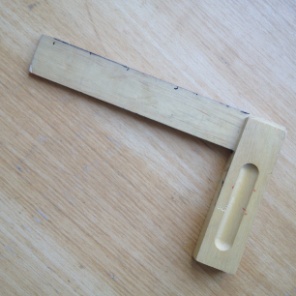 Stahlmaßstab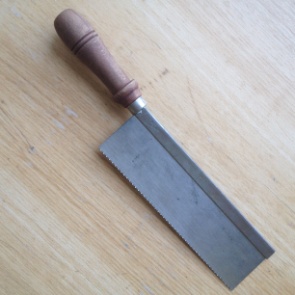 Anschlagwinkel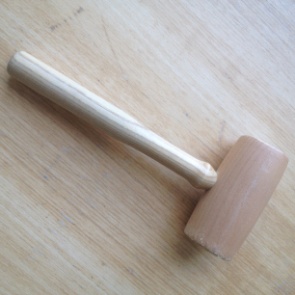 Sägelade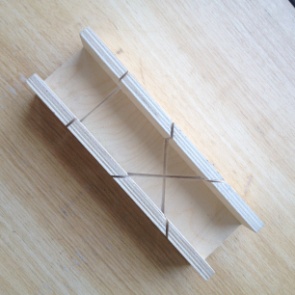 Stemmeisen/Stechbeitel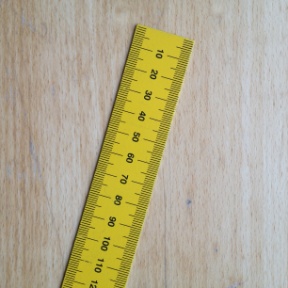 Holzhammer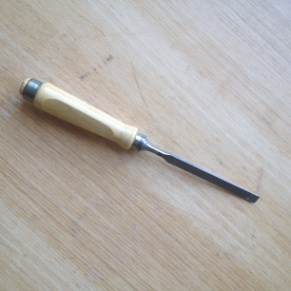 